Памятка для учащихся о правилах поведения и общения на массовых онлайн мероприятияхОбщение в телеконференции    Есть правила, которые подходят и для дружеской беседы, и для делового общения, и для научной полемики:Уважайте чужое мнение, даже если оно не совпадает с вашим.Умейте признавать свои ошибки.Отстаивая свое мнение, используйте доказательства, а не амбиции.Умейте вовремя прекратить бессмысленный разговор.    Сообщения должны быть краткими. Высказывания должны делаться по существу обсуждаемой проблемы.    Сообщения должны быть адресованы всем собеседникам. Для частных писем есть электронная переписка.    Высказывания расистского характера, оскорбления и некорректные замечания запрещены.    У постоянных участников телеконференций существует словарь сокращений, который помогает отвечать кратко, не загромождая сообщения лишними фразами. Общение в чатах    Общение в чатах - самый демократичный способ сетевого общения, но при общении в чатах желательно выполнять следующие правила:Используйте язык, на котором общается большинство присутствующих. Это касается как иностранных языков, так и сленга.Не умничайте. Это может восстановить против вас собеседника. Посылайте простые и ясные сообщения.Если собеседники по каким-либо причинам вас не устраивают, лучше покинуть чат.Если вы находитесь на чат-сервере, который специализируется на определенной тематике, придерживайтесь темы разговора. Для желающих просто пообщаться существуют специальные серверы.    Не используйте ненормативную лексику. Во многих чатах следят за ходом общения и применяют к хулиганам и сквернословам наказание в виде ограничения доступа на сервер.Общие правила сетевого этикета:как правильно общаться в интернетеБудьте осторожны с лайками и репостамиПредставляйтесь и обращайтесь к незнакомым людям на «вы»Пишите грамотноНе злоупотребляйте эмодзиНе дробите сообщенияНе используйте CapsLockУважайте чужое времяНе выкладывайте фотографии с друзьями без разрешенияНе спамьте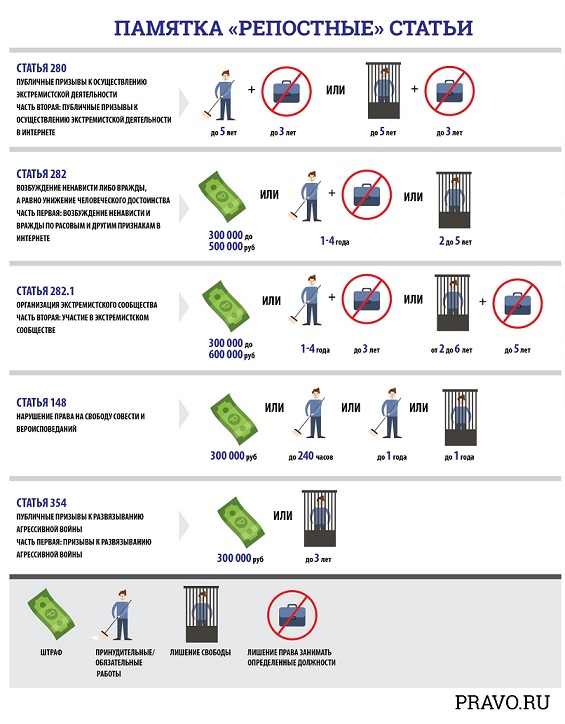 Поговорим позжеTTYL (Talk To You Later)По моему скромному мнениюIMHO (In My Humble Opinion)К вашему сведениюFYI (For Your Information)КстатиBTW (ByThe Way)Насколько я знаюAFAIK (As Far As I Know)УвидимсяSUL (See You Later)